4 февраля в Ворсихинский детский сад приходил учитель будущих первоклассников Среднева Надежда Алексеевна просматривала образовательную деятельность по математики.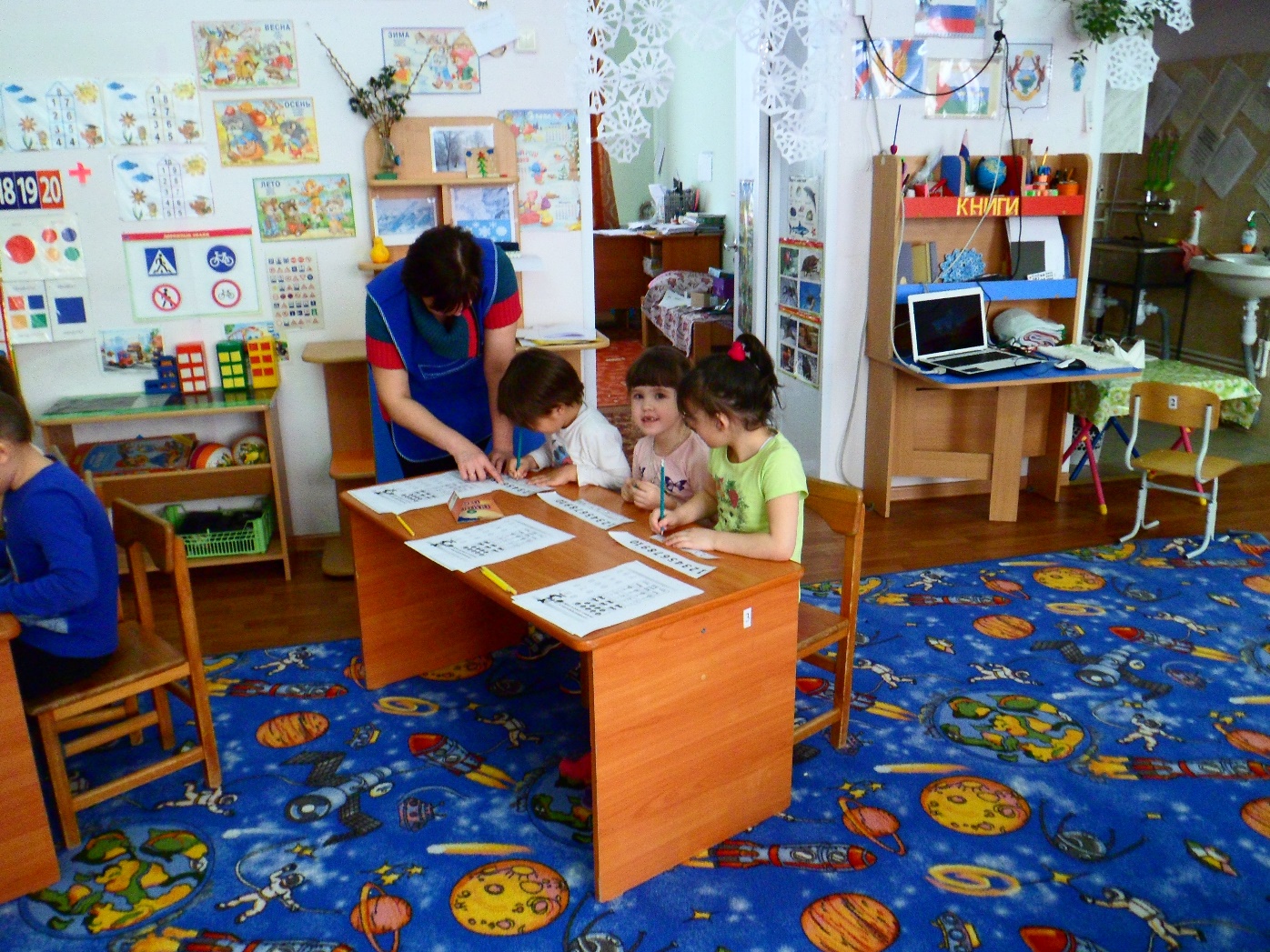 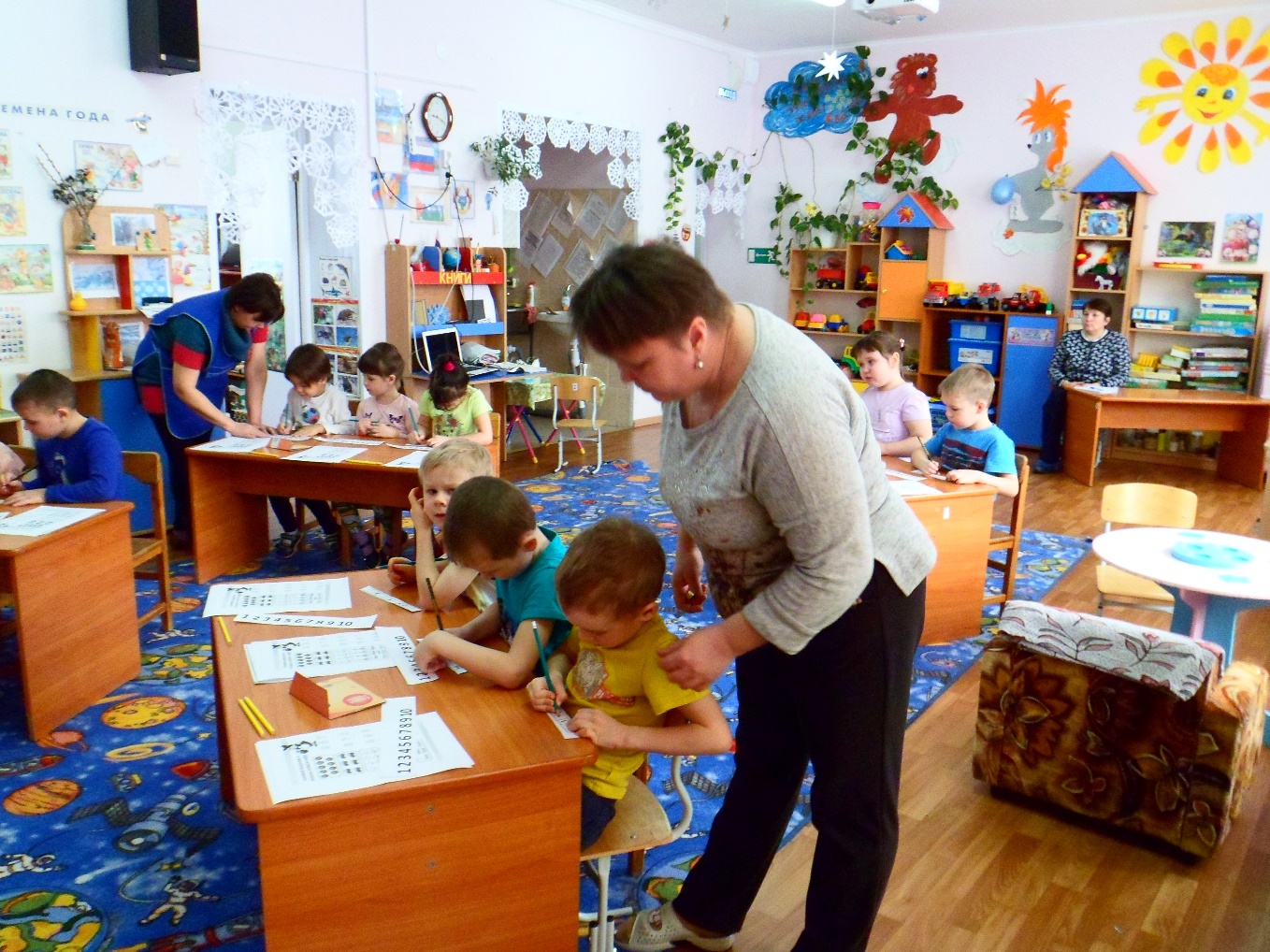 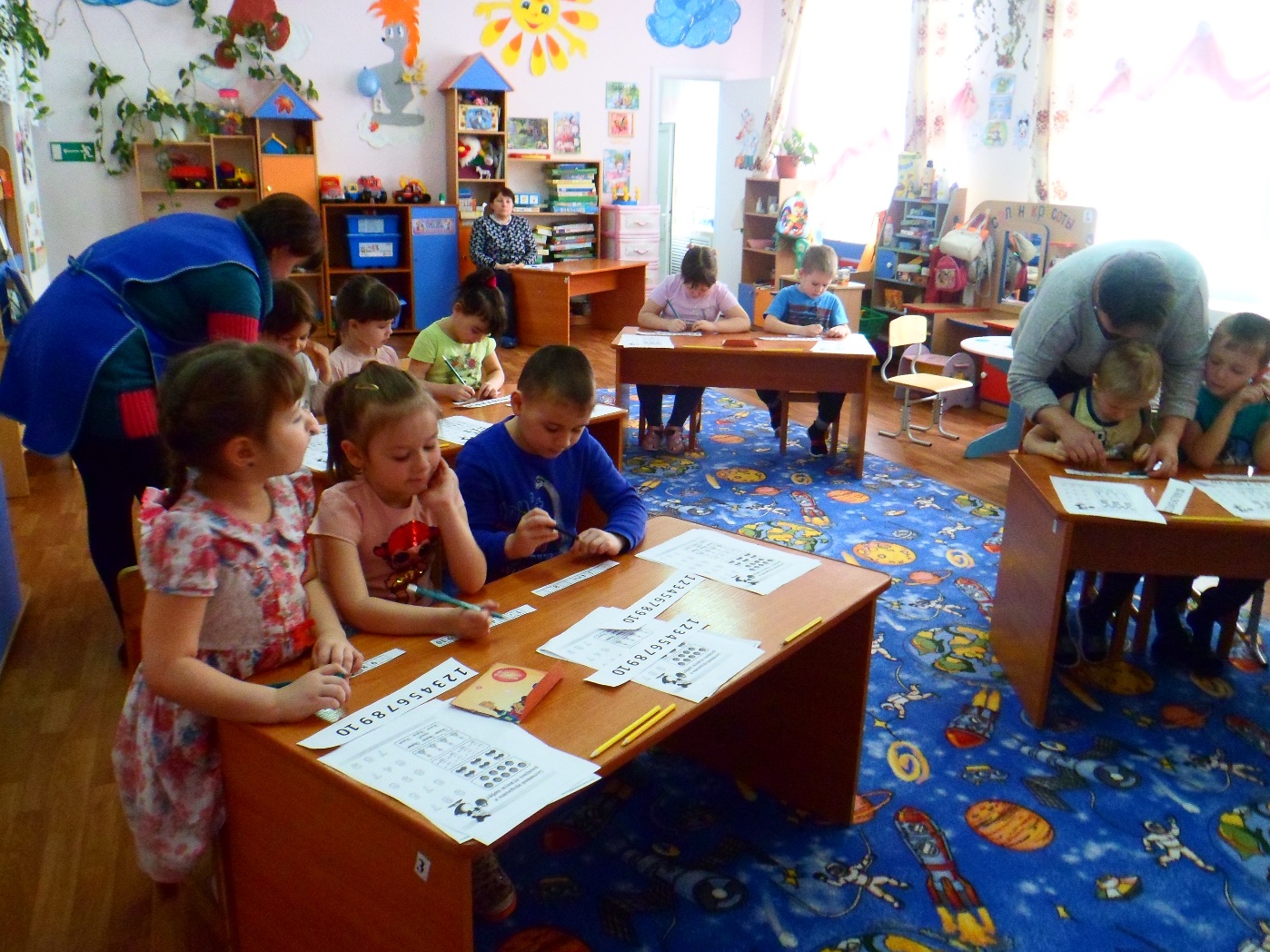 А малыши лепили дружно деревья. После чего у них получилась большая поляна леса.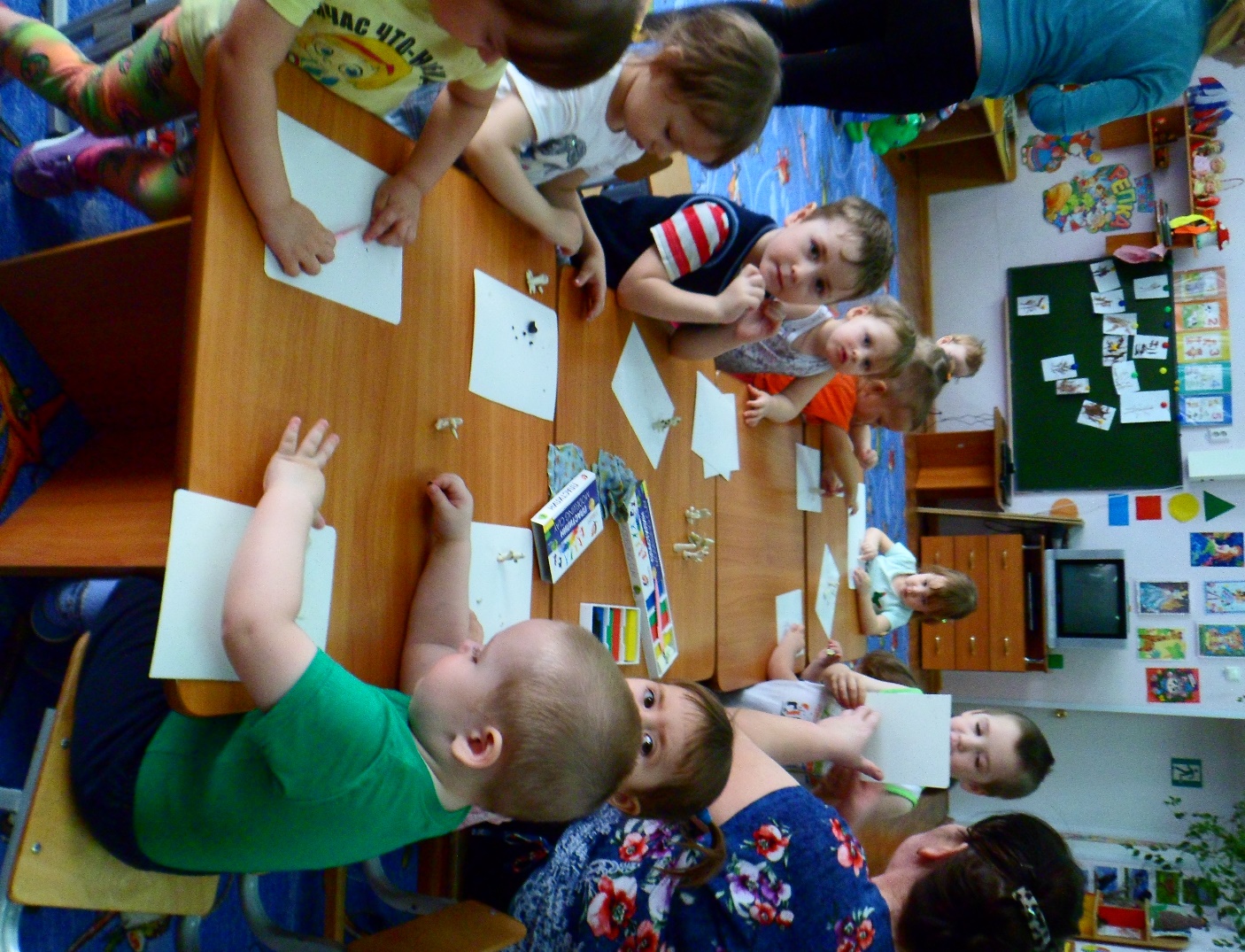 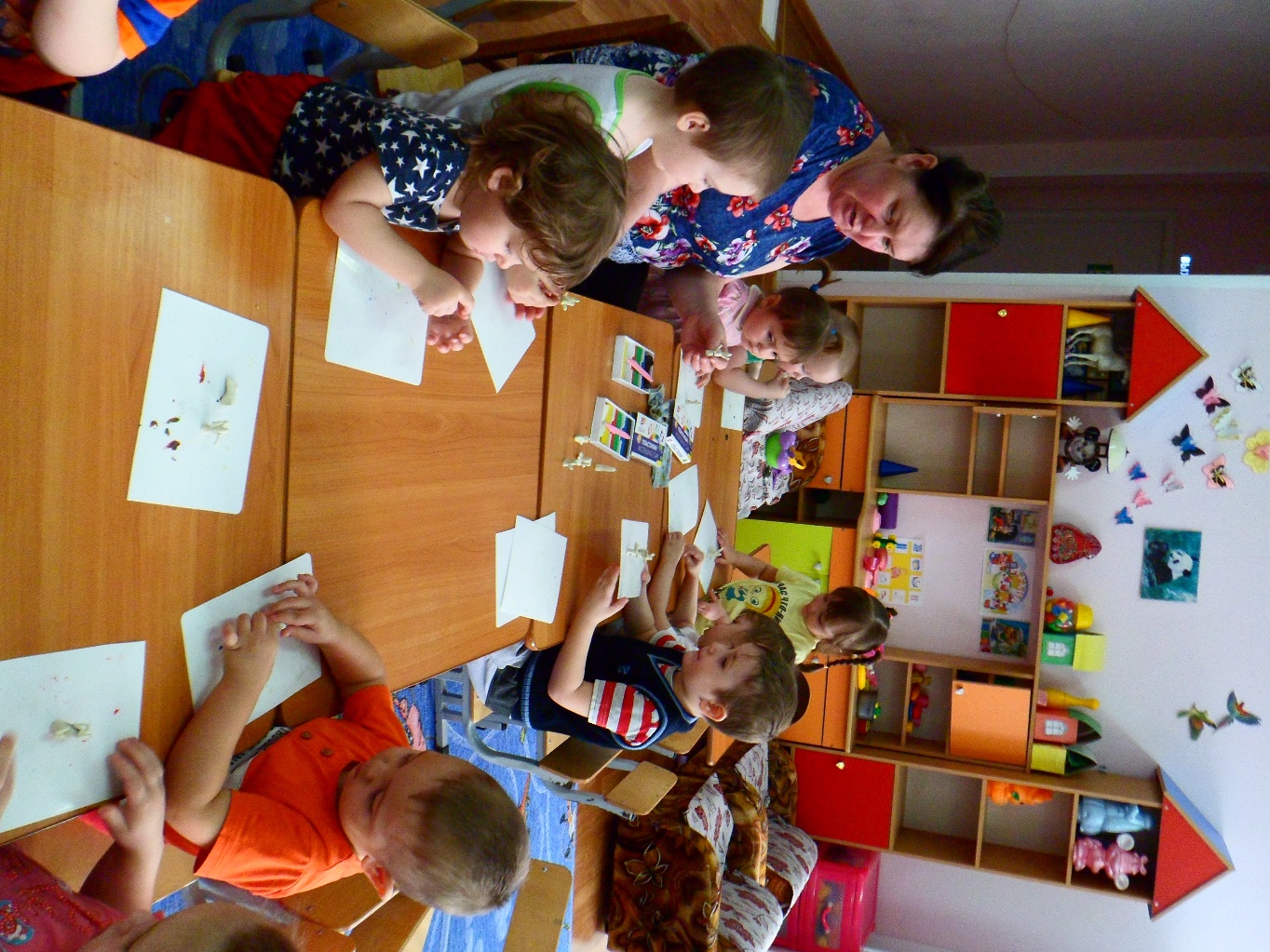 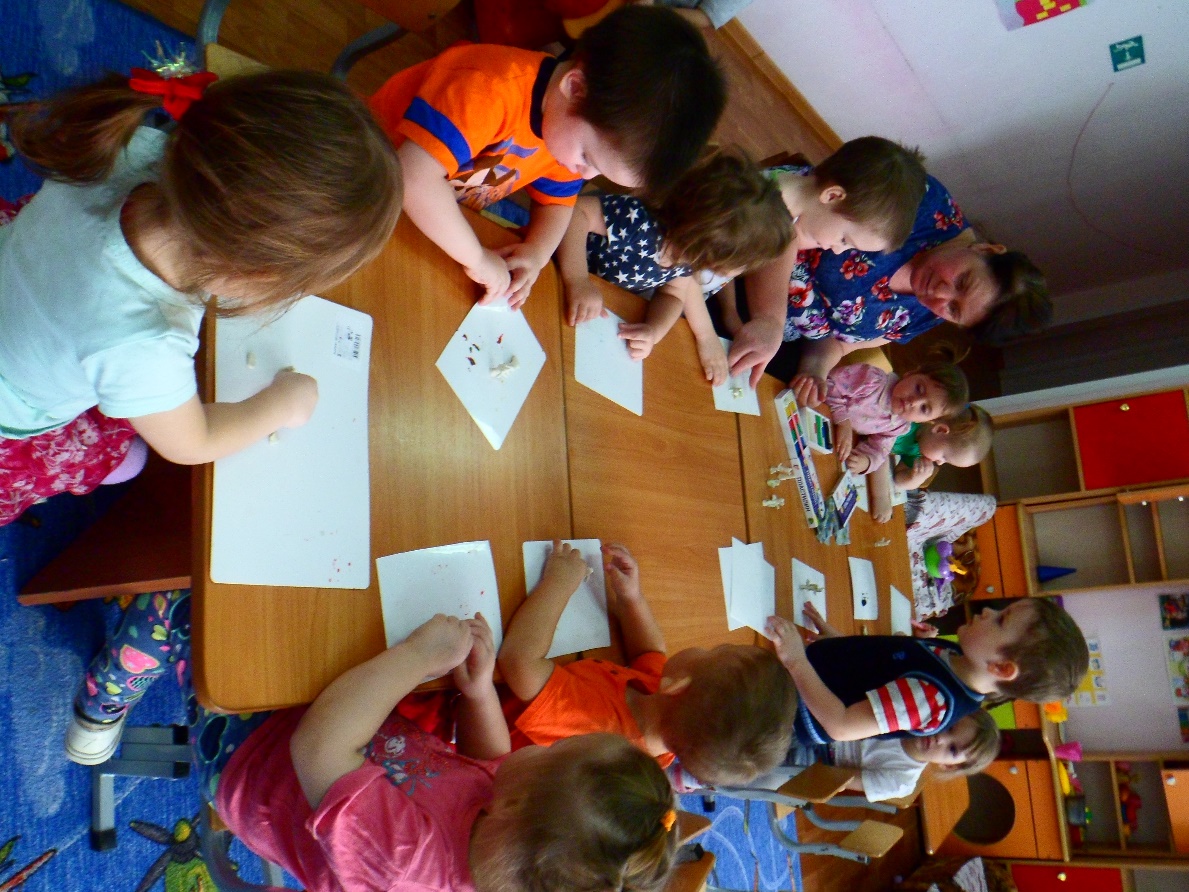 